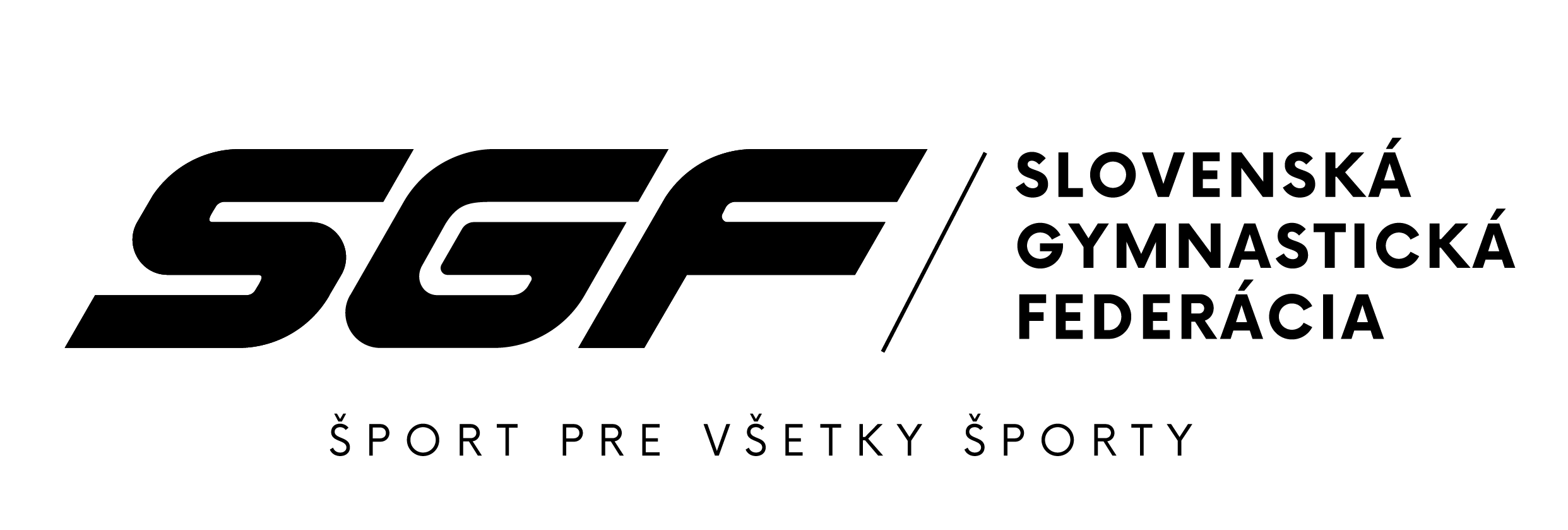 Družstvo	Muži 		Ženy 	 	Mix 			Žiaci  		Juniori  	Seniori  		Séria 2Séria 3C panel kompozícieSéria 1                                                                       D hodnotaSkutočnosťSkutočnosťE zrážkyC panel kompozíciaC panel kompozíciaE zrážkyNávrat poklusom 0.2Návrat spoločne  0.2Prídavné pohyby 0.2Spoločná séria    0.2Doskok                0.1                    C známkaE zrážkyNávrat poklusom 0.2Návrat spoločne  0.2Prídavné pohyby 0.2Spoločná séria    0.2Doskok                0.1                    C známkaE zrážkyNávrat poklusom 0.2Návrat spoločne  0.2Prídavné pohyby 0.2Spoločná séria    0.2Doskok                0.1                    C známkaE známkaNávrat poklusom 0.2Návrat spoločne  0.2Prídavné pohyby 0.2Spoločná séria    0.2Doskok                0.1                    C známkaE známkaNávrat poklusom 0.2Návrat spoločne  0.2Prídavné pohyby 0.2Spoločná séria    0.2Doskok                0.1                    C známkaE známkaNávrat poklusom 0.2Návrat spoločne  0.2Prídavné pohyby 0.2Spoločná séria    0.2Doskok                0.1                    C známkaG1                                                                                        D hodnota                           SkutočnosťG1                                                                                        D hodnota                           SkutočnosťG1                                                                                        D hodnota                           SkutočnosťG1                                                                                        D hodnota                           SkutočnosťG2                                                                                        D hodnota                           SkutočnosťG2                                                                                        D hodnota                           SkutočnosťG2                                                                                        D hodnota                           SkutočnosťG2                                                                                        D hodnota                           SkutočnosťG3                                                                                        D hodnota                           SkutočnosťG3                                                                                        D hodnota                           SkutočnosťG3                                                                                        D hodnota                           SkutočnosťG3                                                                                        D hodnota                           SkutočnosťG4                                                                                        D hodnota                           SkutočnosťG4                                                                                        D hodnota                           SkutočnosťG4                                                                                        D hodnota                           SkutočnosťG4                                                                                        D hodnota                           SkutočnosťG5                                                                                        D hodnota                           SkutočnosťG5                                                                                        D hodnota                           SkutočnosťG5                                                                                        D hodnota                           SkutočnosťG5                                                                                        D hodnota                           SkutočnosťG6                                                                                        D hodnota                           SkutočnosťG6                                                                                        D hodnota                           SkutočnosťG6                                                                                        D hodnota                           SkutočnosťG6                                                                                        D hodnota                           Skutočnosť                                                                                             D známka                          Skutočnosť                                                                                             D známka                          Skutočnosť                                                                                             D známka                          Skutočnosť                                                                                             D známka                          SkutočnosťE zrážkyC panel kompozíciaC panel kompozíciaE zrážkyNávrat poklusom 0.2Návrat spoločne  0.2Prídavné pohyby 0.2Spoločná séria    0.2Doskok                0.1                       C známkaE zrážkyNávrat poklusom 0.2Návrat spoločne  0.2Prídavné pohyby 0.2Spoločná séria    0.2Doskok                0.1                       C známkaE známkaNávrat poklusom 0.2Návrat spoločne  0.2Prídavné pohyby 0.2Spoločná séria    0.2Doskok                0.1                       C známkaE známkaNávrat poklusom 0.2Návrat spoločne  0.2Prídavné pohyby 0.2Spoločná séria    0.2Doskok                0.1                       C známkaE známkaNávrat poklusom 0.2Návrat spoločne  0.2Prídavné pohyby 0.2Spoločná séria    0.2Doskok                0.1                       C známkaE známkaNávrat poklusom 0.2Návrat spoločne  0.2Prídavné pohyby 0.2Spoločná séria    0.2Doskok                0.1                       C známkaG1                                                                                      D hodnota                           SkutočnosťG1                                                                                      D hodnota                           SkutočnosťG1                                                                                      D hodnota                           SkutočnosťG1                                                                                      D hodnota                           SkutočnosťG2                                                                                      D hodnota                           SkutočnosťG2                                                                                      D hodnota                           SkutočnosťG2                                                                                      D hodnota                           SkutočnosťG2                                                                                      D hodnota                           SkutočnosťG3                                                                                      D hodnota                           SkutočnosťG3                                                                                      D hodnota                           SkutočnosťG3                                                                                      D hodnota                           SkutočnosťG3                                                                                      D hodnota                           SkutočnosťG4                                                                                      D hodnota                           SkutočnosťG4                                                                                      D hodnota                           SkutočnosťG4                                                                                      D hodnota                           SkutočnosťG4                                                                                      D hodnota                           SkutočnosťG5                                                                                      D hodnota                           SkutočnosťG5                                                                                      D hodnota                           SkutočnosťG5                                                                                      D hodnota                           SkutočnosťG5                                                                                      D hodnota                           SkutočnosťG6                                                                                      D hodnota                           SkutočnosťG6                                                                                      D hodnota                           SkutočnosťG6                                                                                      D hodnota                           SkutočnosťG6                                                                                      D hodnota                           Skutočnosť                                                                                           D známka                           Skutočnosť                                                                                           D známka                           Skutočnosť                                                                                           D známka                           Skutočnosť                                                                                           D známka                           SkutočnosťE zrážkyC panel kompozíciaC panel kompozíciaE zrážkyNávrat poklusom 0.2Návrat spoločne  0.2Prídavné pohyby 0.2Spoločná séria    0.2Doskok                0.1                             C známkaE zrážkyNávrat poklusom 0.2Návrat spoločne  0.2Prídavné pohyby 0.2Spoločná séria    0.2Doskok                0.1                             C známkaE zrážkyNávrat poklusom 0.2Návrat spoločne  0.2Prídavné pohyby 0.2Spoločná séria    0.2Doskok                0.1                             C známkaE známkaNávrat poklusom 0.2Návrat spoločne  0.2Prídavné pohyby 0.2Spoločná séria    0.2Doskok                0.1                             C známkaE známkaNávrat poklusom 0.2Návrat spoločne  0.2Prídavné pohyby 0.2Spoločná séria    0.2Doskok                0.1                             C známkaE známkaNávrat poklusom 0.2Návrat spoločne  0.2Prídavné pohyby 0.2Spoločná séria    0.2Doskok                0.1                             C známkaČas 0.3Seria s/bez presk.. 2.0Opakovanie 0.2Zrážky 1.sérieZnámka CHudba 0.3Seria vp / vz 0.2Obraty 0.2Zrážky 2.sérieZrážky 3.sérieVýpočet známky rozhodcu panelu DVýpočet známky rozhodcu panelu DVýpočet známky rozhodcu panelu DVýpočet známky rozhodcu panelu EVýpočet známky rozhodcu panelu EVýpočet známky rozhodcu panelu EZrážky hl.RVýsledná známka1.sériaZnámka D1.sériaZnámka E2.séria2.séria3.séria3.séria